PRACOVNÝ LIST- ALKÁNYChémia 9.ročník1. Správne dopíš nasledujúce vety.Uhľovodíky sú ............................................................................................................................ .Alkány sú uhľovodíky, ktoré majú v otvorenom reťazci len jednoduché väzby.Najjednoduchší alkán je ............................................................................................................. .2. V prešmyčkách nájdi názvy uhľovodíkov:PRÁPON               TÁNUB	             ÁNCYPROKLO      PTEHNÁ	       NNÁON________	       ________	      ________	__________       _________3. Do nasledujúcej tabuľky dopíš správny názov alkánu podľa počtu atómov uhlíka.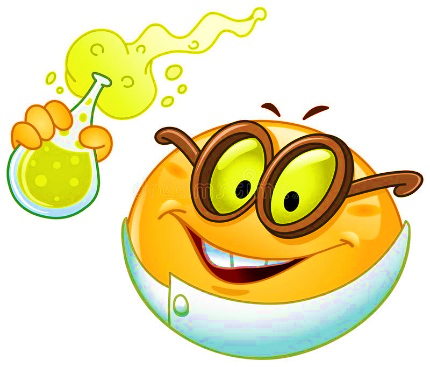 4. Odpovedz na otázky. Na čo sa používa propán-butánovú zmes? ......................................................... . Aký je všeobecný vzorec alkánov? ............................................. . Aká je charakteristická prípona alkánov? ........................... . Ktoré alkány sú tuhé a ktoré kvapalné ? ............................................................. .Početatómov CNázov alkánumetán